Thông Báo cho Người Thuê Nhà: Kết Thúc Chương Trình Cập Nhật Mới Nhất: Ngày 28 Tháng Hai 2022Kính gửi__________:Chúng tôi viết thư này để thông báo với quý vị rằng Chương Trình Hỗ Trợ Tiền Thuê Nhà Khẩn Cấp Với Nhà Ở Được Trợ Cấp (SHERA) dự kiến sẽ kết thúc vào hoặc khoảng ngày 15 tháng 4 năm 2022. Như đã thông báo trước đó, chúng tôi đã thay mặt quý vị gửi đơn đăng ký đến Chương trình SHERA và quý vị đã nhận được khoản hỗ trợ thuê nhà từ chương trình này. Xin lưu ý rằng, SHERA hỗ trợ chi trả tiền thuê nhà mà quý vị còn nợ. Chương trình không chi trả các chi phí, dịch vụ tiện ích, hoặc các chi phí nhà ở khác. Quý vị sẽ được hỗ trợ 6 tháng không bị trục xuất khỏi nơi ở vì lý do không trả tiền thuê nhà, tính từ ngày lần gần nhất nhận được tiền hỗ trợ từ SHERA.Nếu quý vị đang gặp khó khăn trong việc trả tiền thuê nhà, xin vui lòng liên hệ với chúng tôi để thảo luận thêm về các lựa chọn. Ngoài ra còn có các nguồn lực khác được liệt kê tại https://www.mass.gov/rent-reminder-text-messaging-assistance-portal có thể có sẵn cho quý vị.Để hiểu rõ hơn thông tin trong lá thư này, để hỗ trợ ngôn ngữ, hoặc để hỗ trợ nhà ở phù hợp, vui lòng liên hệ ________________.Trân trọng,________________________Chủ Sở Hữu hoặc Người Giám Sát Nhà Ở 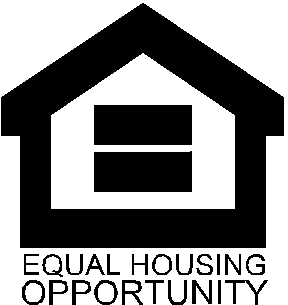 Mục đích:Chủ sở hữu và người quản lý tài sản phải chuyển lá thư này (trên tiêu đề thư riêng) đến tất cả những người thuê nhà đã nhận tiền từ chương trình SHERA. Thư này cho biết rằng chương trình sẽ kết thúc vào tháng 4 năm 2022.Người nhận:Chủ Hộ Thuê Nhà Người gửi:Chủ Sở Hữu Bất Động Sản/Đại Lý Được Ủy QuyềnThời gian (Khi nào gửi):Càng sớm càng tốtNội dung:Chương Trình Hỗ Trợ Tiền Thuê Nhà Khẩn Cấp Với Nhà Ở Được Trợ Cấp (SHERA) sẽ kết thúc vào tháng 4Tệp đính kèm:Không